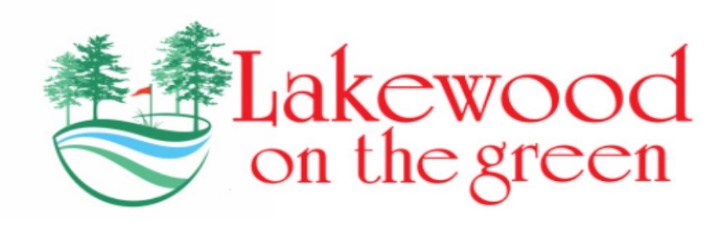 The Lakewood 2 Person Ryder Cup Friday July 28th @ 9:00am shotgun.Includes; 27 holes with cart, Dinner & Cash Prizes.Cost; $95.00 public & $60.00 memberFormat for all flights;Holes 1-9; 2-person scramble. Both golfers tee off. They choose the best shot which where both players play their next shot. Repeat until a ball is holed. NO GIMMIES.Holes 10-18; 2-person best ball. Both golfers will play their own ball until holed. Only record the better score of the two scores. NO GIMMIES.Last 9; 2-person modified alternate shot. Both golfers tee off. They choose the best shot. The drive you choose will determine who will play the next shot. You will alternate until the ball is holed. NO GIMMIES. Sign up at the Pro Shop. First 48 teams